Assessment Process Check List 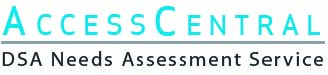 
Note: You may find it helpful to tick each box () as you follow the process For further information, please contact AccessCentral using the details below:Tel: 0121 222 5362Email: enquiries@accesscentral.co.uk DSA Application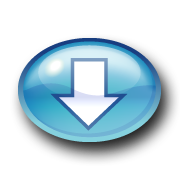 Student submits an application for Disabled Students’ Allowances (DSA) to Funding BodyStudent receives letter from Funding Body confirming eligibility to attend a DSA Needs AssessmentBooking EnquiryStudent contacts AccessCentral to make a provisional appointmentAccessCentral send Pre-Assessment Form to StudentBooking ConfirmationStudent sends the following documentation to AccessCentral within 5 working days of receiving appointment confirmation letter:evidence relating to disability / specific learning difficulty (eg medical letter, Educational Psychologist’s report etc)letter from Funding Body confirming eligibility to attend a DSA Needs Assessmentcompleted Pre-Assessment FormAccessCentral contact Student to confirm appointment, provide other details and send map / directions once required documents above receivedAssessmentTakes PlaceWe suggest you allow about 2 hours for the appointment to allow time to discuss your needs. There is no testing involved.Draft ReportAccessCentral sends draft report (where requested) to Student for approval within 10 working days of the assessmentStudent to read through report and send any comments / amendments to AccessCentral within 10 working days from the date the draft report was postedFinal ReportAccessCentral to send copy of final report to Student, Funding Body and Disability / Learning Support Adviser at University / CollegeFundingConfirmationStudent to receive letter from Funding Body detailing whether or not they will fund the recommended support from the DSAPutting in Place SupportStudent to follow the instructions given by Funding Body and they are recommended to contact their Disability / Learning Support Adviser for guidance and to help make arrangementsChange of CircumstancesStudent to contact Disability / Learning Support Adviser if circumstances alter which may affect the level and nature of the support requiredAccessCentral may provide a further assessment or minor alteration to existing recommendations, if requested by the Funding Body